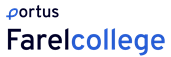 Leerlingenquête profielwerkstukIn de afgelopen maanden hebben jullie hard gewerkt aan het profielwerkstuk (PWS). Het PWS is enerzijds een afsluiting van je tijd op onze school, waarin je laat zien dat je een goed onderzoek kunt uitvoeren. Anderzijds is het voorbereiding op het vervolgonderwijs (hbo of wo), waar je deze kennis en vaardigheden die voor een PWS nodig zijn, vaak zult gebruiken. Onze school wil de kennis en vaardigheden verbeteren en is daarom nieuwsgierig naar jouw mening. Door het invullen van de onderstaande enquête krijgen wij inzicht op de mogelijkheden om verbeteringen aan te brengen.De enquête is anoniem. AlgemeenWat is het profiel waarbinnen je het profielwerkstuk (PWS) hebt uitgevoerd:CMEMNGNTWelk soort onderwijs volg je:HavovwoBij welk profielvak sluit je PWS aan:Profielvak: SamenwerkingJe hebt het PWS in een groepje uitgevoerd. Uit hoeveel personen bestond het groepje:1234Hoe heb je de samenwerking in je groepje ervaren?Wat ging goed:Wat kan beter:Tijdens de uitvoering van het PWS moesten er verschillende taken/werkzaamheden worden uitgevoerd. Hoe hebben jullie dat binnen het groepje georganiseerd:Werkzaamheden samen uitgevoerdWerkzaamheden verdeeldAnders nl:Wat is jouw voorkeur over het aantal leerlingen waaruit een groepje zou moeten bestaan:1234Stappenplan PWSBen je voorafgaand aan het PWS voldoende geïnformeerd over wat er van je verwacht werd?JaNeeAls dat niet zo was, wat heb je gemist?Het PWS bestond uit een aantal stappen/fases. Waren er stappen/fases waarvan vooraf niet duidelijk was wat je moest doen (je kunt meerder stappen/fases aankruisen):Oriëntatie/verkenning – Keuze onderwerpPlan van Aanpak – onderzoeksvoorstelUitvoering onderzoek - Informatie verzamelen, analyseren en interpreterenVerslagPresentatieBijhouden logboekOpen vraag: Als je één van de bovenstaande fases hebt aangevinkt, kun je dan aangeven wat je nodig zou hebben om de gewenste kennis wel te hebben?Hoe ben je aan je onderwerp voor het PWS gekomen?Het onderwerp interesseert mij al langerHet onderwerp sluit aan bij mijn voorkeur voor een vervolgstudieStappenplan keuze onderwerp: thema’s  selectie  vragen  onderwerpVoorbeelden uit Powerpoint-presentatie bij start PWSAangesloten bij de keuze van een vriend/vriendinAnders nl:PlanningNadat je een onderwerp had gekozen, moest je een onderzoeksvoorstel schrijven. De planning was daar een onderdeel van. Kon je een planning maken, zodat je elke periode wist wat je moest doen?JaNeeIs het gelukt om je aan de planning te houden?JaNeeAls dat niet zo was, waarom niet?Antwoord: Jullie zijn in juni (voorexamenjaar) gestart met het PWS. Misschien is dit te laat of juist te vroeg. Wanneer zou er naar jouw mening moeten worden gestart?In de maand januari van het voorexamenjaarIn de maand mei van het voorexamenjaarIn de maand september van het examenjaarAnders nl:Rekening houdend met het startmoment uit de vorige vraag en het feit dat het eindrapport voor de kerstvakantie moet worden afgerond, wanneer zou dan het eerste inlevermoment (onderzoeksvoorstel) moeten plaats vinden?Antwoord: Wanneer zou het tweede inlevermoment (tussenrapport uitvoering onderzoek) moeten plaats vinden?Antwoord: Voorbereiding en begeleidingIn hoeverre heeft de school je goed voorbereid op het PWS op de volgende onderdelen? Begeleiding vanuit de PWS-begeleiderVoorlichting over het PWSPWS-handleidingTemplatesLeren schrijvenLeren presenterenLeren onderzoek doenIn hoeverre heeft de school je goed voorbereid op het PWS? Geef een cijfer tussen 0 en 10INVOEGEN CIJFERBALKWat heeft de school goed gedaan?Wat kan de school beter doen?Vind je dat je goed bent begeleid tijdens de werkzaamheden van het PWS? Geef een cijfer tussen 0 en 10.INVOEGEN CIJFERBALKWat ging goed in de begeleiding?Wat kan beter in de begeleiding?Beoordeel jezelfHoeveel tijd heb je in totaal besteed aan het PWS?Antwoord:Voor het maken van een PWS zijn meerdere vaardigheden nodig. In de volgende vragen wordt voor een aantal belangrijke vaardigheden gevraagd jezelf een cijfer te geven.Welk cijfer tussen 0 en 10 geef je jezelf voor je motivatie voor het PWS?In hoeverre had je vooraf vertrouwen in jezelf dat je het PWS goed kon maken? Geef een cijfer tussen 0 en 10Welk cijfer tussen 0 en 10 geef je jezelf voor het samenwerken in het groepje?Welk cijfer tussen 0 en 10 geef je jezelf voor het reflecteren op je eigen werk?Welk cijfer tussen 0 en 10 geef je jezelf voor het plannen van werkzaamheden?Welk cijfer tussen 0 en 10 geef je jezelf voor zelfstandig werken?Welk cijfer geef je jezelf voor je houding (passief/actief (in het groepje))?INVOEGEN CIJFERBALKENTot slotWat wil je nog kwijt over het PWS wat in de eerdere vragen niet of onvoldoende aan de orde is gekomen?Antwoord: